Департамент социального развитияХанты-Мансийского автономного округа – ЮгрыБюджетное учреждение Ханты-Мансийского автономного округа – Югры«РЕСУРСНЫЙ ЦЕНТР РАЗВИТИЯ СОЦИАЛЬНОГО ОБСЛУЖИВАНИЯ»ул.  Лермонтова, д.  3/1, г. Сургут, 	                                                     тел./факс: (3462) 52-11-94Ханты-Мансийский автономный округ – Югра      		    E-mail:MetodСentr@admhmao.ru(Тюменская область), 628418	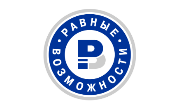 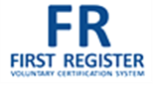 Уважаемые коллеги!Комиссией Общественной палаты Российской Федерации по поддержке семьи, материнства и детства совместно с Комиссией по делам молодежи, развитию добровольчества и патриотическому воспитанию запущен опрос на тему: «Мониторинг барьеров в социальном добровольчестве».Задача опроса – установить, какие барьеры мешают эффективному взаимодействию добровольческих (волонтерских) организаций и государственных учреждений в сфере оказания поддержки детям-сиротам и детям, оставшимся без попечения родителей, а также выпускникам организаций для детей-сирот.Результатами опроса станут предложения по внедрению механизмов взаимодействия добровольческих организаций и организаций для детей-сирот или детей, оставшихся без попечения родителей.Просим поддержать инициативу и проинформировать некоммерческие организации, работающие с детьми-сиротами и детьми, оставшимися без попечения родителей.Ссылка на опрос: https://docs.google.com/forms/d/e/1FAIpQLScVPeyKD5hezb9yhZu2-8blc-fseq_tCLhVdog66j4WhTeMjg/viewform Информацию о проделанной работе направить не позднее                25 февраля 2020 года на электронный адрес ShmatovaSA@admhmao.ru. 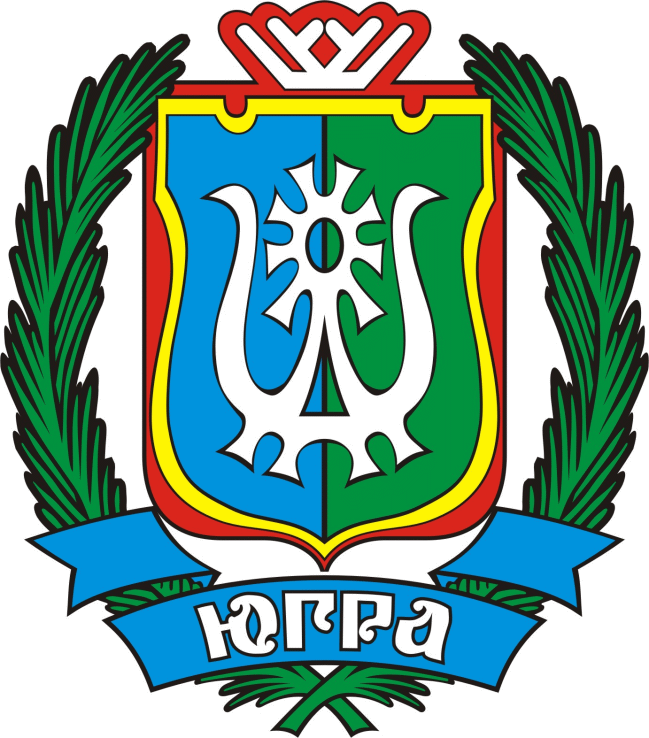 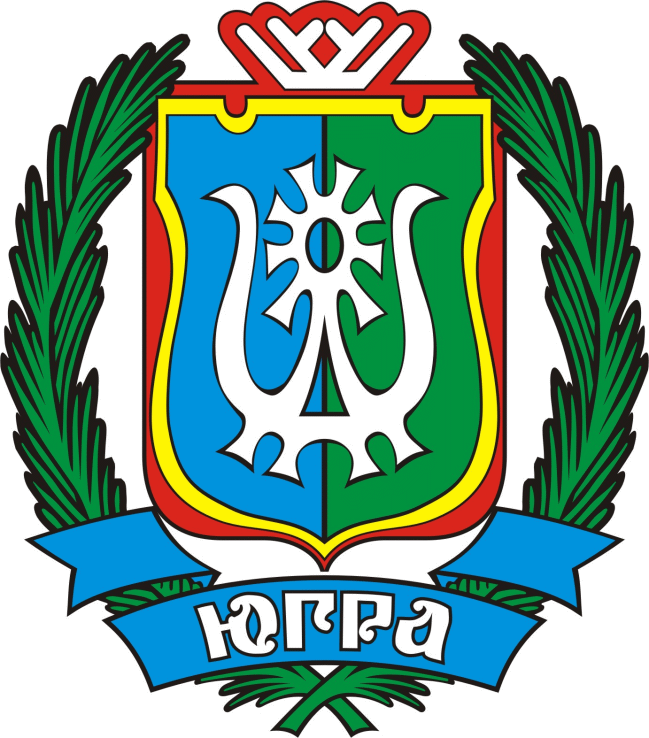 Исполнитель:Руководитель Ресурсного центра добровольчества,Комлева Елена Романовнател.: (3462) 34-03-12[Номер документа][Дата документа]Начальникам управленийсоциальной защиты населения Депсоцразвития ЮгрыДиректорам учрежденийсоциального обслуживания,подведомственныхДепсоцразвития ЮгрыО проведении опросаДиректорДОКУМЕНТ ПОДПИСАНЭЛЕКТРОННОЙ ПОДПИСЬЮСертификат:[Номер сертификата 1]Владелец: [Владелец сертификата 1]Действителен: с [ДатаС 1] по [ДатаПо 1]     Э.К. Иосифова